Итоговая контрольная работа 7 класс геометрия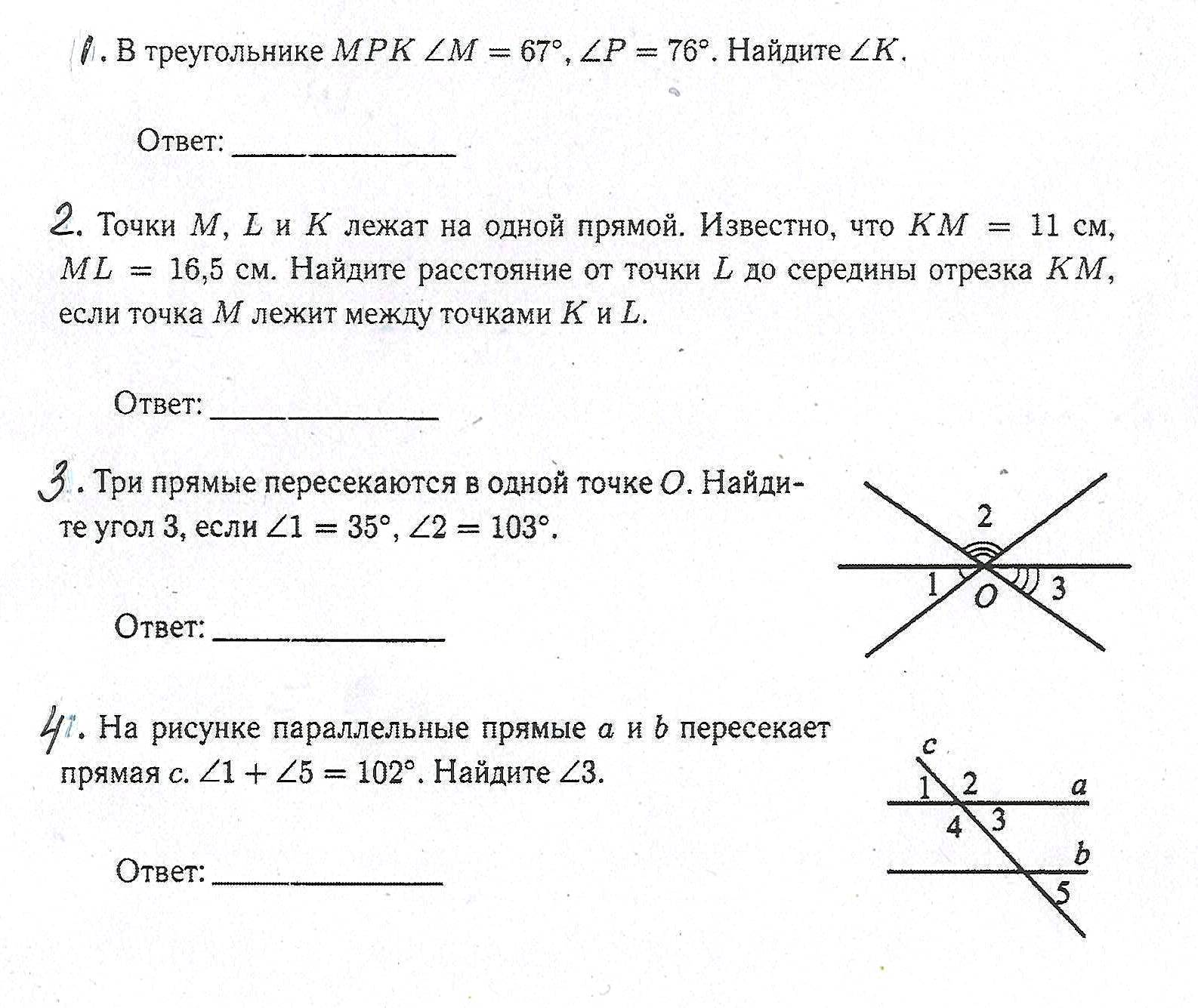 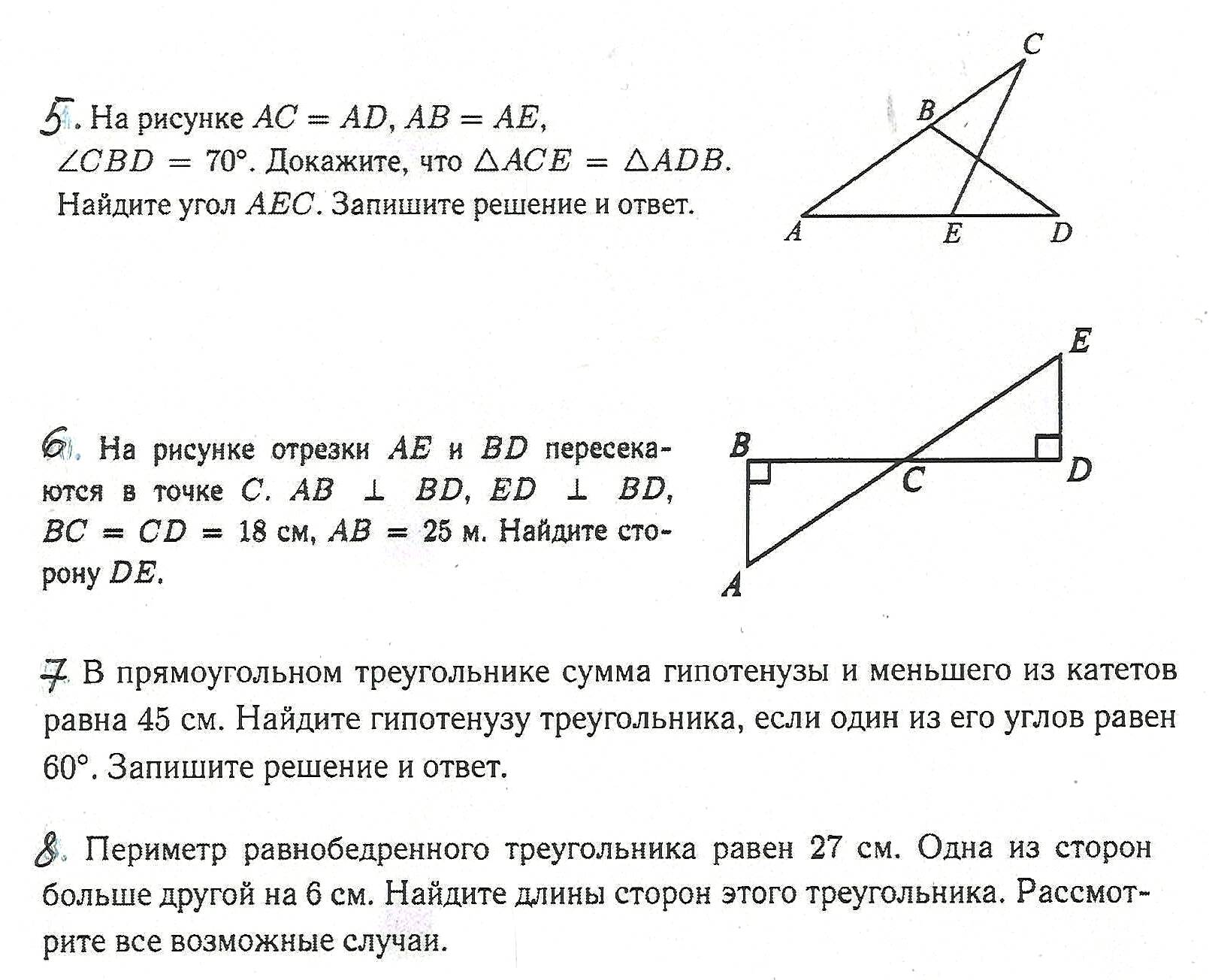 Ответы:Критерии оценивания:№ 1-4 – 1 балл                      «3» - 4-7 баллов№ 5-6 – 2 балла                    «4» -  8-11 баллов№ 7-8 – 3 балла                    «5»  - 12-14 балловВсего – 14 балловКритерии оценивания  выполнения заданий № 5-6Критерии оценивания  выполнения задания № 7Критерии оценивания  выполнения задания № 81234567837⁰22см42⁰51⁰110⁰25м30см7см, 7см и 13см;11см, 11см и 5смВерно выполнено доказательство равенства треугольников и верно найден требуемый элемент2 баллаВерно выполнено доказательство равенства треугольников допущена вычислительная ошибка при ответе на второй вопрос1 баллРешение не соответствует ни одному из критериев, перечисленных выше0 балловОбоснованно получен верный ответ3 баллаОбоснован процесс составления уравнения, представлено правильное решение, но допущена вычислительная ошибка2 баллаНет обоснования составления уравнения, представлено только уравнение,  приведено его верное решение, записан ответ1 баллРешение не соответствует ни одному из критериев, перечисленных выше0 балловРассмотрены все возможные случаи, выполнен правильный анализ, дан верный ответ3 баллаРассмотрены все возможные случаи, выполнен правильный анализ, допущена вычислительная ошибка2 баллаРассмотрен только один случай1 баллРешение не соответствует ни одному из критериев, перечисленных выше0 баллов